Centre for Independent Living in Toronto, Inc. Presents:Vic Willi Legacy Fund AwardThis award will be granted to a CILT member, or an ally recommended by a CILT member, who is a young disabled person showing leadership in disability activism and disability rights. The award recipient will receive a Lifetime Membership at CILT and a cash prize of $600. Current employees of CILT cannot apply.SUBMISSION DEADLINE: September 23rd, 2022 by 5:00 pmELIGIBILITY CRITIERIA: Eligible recipients must be:16 to 29 years of age, andpersons with physical, sensory, mental health related and/or cognitive disabilitiesWe encourage applications from disabled people who are also part of BIPOC, queer and trans communities, immigrant and refugee communities, poor and/or underhoused people, and other communities who experience systemic barriersIn selecting a recipient for the award, we are looking for applicants who:are making a difference, are change makers in the community, or display emerging leadership in disability activism and disability rightsare making change that is impactful, relevant, creative and innovative in key areas affecting life with disability (e.g. transportation, accessibility, education, housing, service, integration, etc)are making change with respect to challenging assumptions regarding disabled people and/or the barriers or policies restricting themAPPLICATION PROCEDURES: The application process requires applicants to demonstrate what they have been doing or plan to do relevant to the criteria above.  In the application, the applicant must state why and how they believe the award will help them to increase their personal leadership skill/knowledge in the disability community. The applicant should also indicate clearly how the award will be used.Applications can be made through a short (2 page) essay or a short (2 minute) video explaining why the nominee should be granted the award.  Alternative methods of application (and/or communication) will also be considered.Application can be by self-nomination or by another person, in which case the nominator must seek permission of the applicant.TO APPLY:Please complete the application form, below. Please include a short (2 page) essay or a short (2 minute) video explaining how the applicant meets the award criteria (noted above) with the application. 
Please include one (1) letter of reference or support from a CILT member (if applicant is not a CILT member)Submit your completed application by mail or email to:Mail: CILT365 Bloor St. E, Suite 902Toronto, Ontario, M4W 3L4Email: cilt@cilt.ca AWARD:Lifetime Membership at CILT; and, Cash prize of $600.DECISION PROCESS:  Recipients for awards from the Fund shall be selected as follows:A selection committee shall be appointed by the CILT Board of Directors. The selection committee shall review the applications and recommend one or more award nominee(s) to CILT Board for approval.  The award recipient will be notified by email by October 8, 2021. The award recipient will also be announced during CILT’s Annual General Meeting. 
Only completed application packages will be reviewed by the selection committee. Please ensure all documents are received by submission deadline date and that all digital links are printed correctly and working. The successful applicant will be asked to sign a written agreement acknowledging the receipt of the award.Unless otherwise specified, a cheque will be sent to the mailing address recipients provided on the application form. Applicants are eligible for Vic Willi Legacy Fund Award only once. All results are final. ABOUT VIC WILLI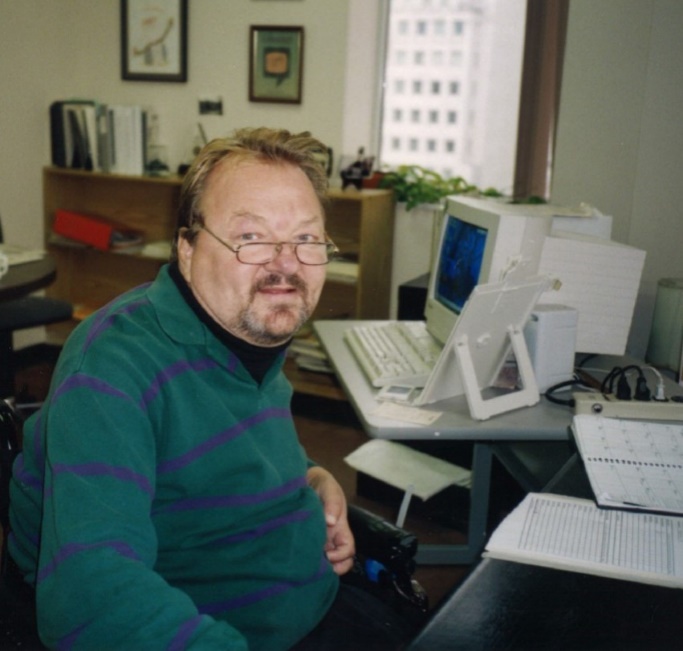 Vic Willi was the executive director for the Centre for Independent Living in Toronto from 1989 to 2006.  During this time, his leadership resulted in significant initiatives, such as the Self-Managed, Direct Funding Attendant service program in Ontario. He, along with other disability leaders and allies, created and advocated to the government for this unique program that puts disabled people in control of their own services and their own lives. This Direct Funding program challenges and counters the assumptions that disabled people are passive recipients of service and lack agency over their lives. Another important issue for Vic was bringing the younger generation into leadership roles within the disability community. The Vic Willi Legacy Award is to honour Vic’s leadership and commitment to equity, diversity and social justice for disabled people. This award emphasizes these qualities of Vic and supports developing young disability leaders in Canada. Disabled people and their allies have developed this award for the next generation of disabled leaders.   Vic Willi Legacy Fund Award Application FormThe Application Form requires Microsoft Word (.doc or .docx) or Adobe (.pdf).  Website: www.cilt.caTwitter: https://twitter.com/cil_toronto @cil_torontoPersonal Information:Personal Information:Personal Information:Personal Information:Personal Information:Personal Information:Last Name:Last Name:First Name:First Name:First Name:First Name:Address:Address:Address:Address:Apartment:Apartment:City:Province:Province:Country:Country:Postal Code:Phone Number:Phone Number:Phone Number:E-mail:E-mail:E-mail:Essay/Video Submission: Essay/Video Submission: Essay/Video Submission: Essay/Video Submission: Essay/Video Submission: Essay/Video Submission: Title of Essay/Video (ensure essay is attached as a Word or pdf document unless you are supplying a link below)Title of Essay/Video (ensure essay is attached as a Word or pdf document unless you are supplying a link below)Title of Essay/Video (ensure essay is attached as a Word or pdf document unless you are supplying a link below)Title of Essay/Video (ensure essay is attached as a Word or pdf document unless you are supplying a link below)Title of Essay/Video (ensure essay is attached as a Word or pdf document unless you are supplying a link below)Title of Essay/Video (ensure essay is attached as a Word or pdf document unless you are supplying a link below)Link to Essay/Video (if applicable):Link to Essay/Video (if applicable):Link to Essay/Video (if applicable):Link to Essay/Video (if applicable):Link to Essay/Video (if applicable):Link to Essay/Video (if applicable):Applicant AgreementApplicant AgreementApplicant AgreementApplicant AgreementApplicant AgreementApplicant AgreementCILT collects this information for its personal records and for the purposes of administering the award and contacting applicants about their application. Your personal information will only be made public with your explicit permission.CILT collects this information for its personal records and for the purposes of administering the award and contacting applicants about their application. Your personal information will only be made public with your explicit permission.CILT collects this information for its personal records and for the purposes of administering the award and contacting applicants about their application. Your personal information will only be made public with your explicit permission.CILT collects this information for its personal records and for the purposes of administering the award and contacting applicants about their application. Your personal information will only be made public with your explicit permission.CILT collects this information for its personal records and for the purposes of administering the award and contacting applicants about their application. Your personal information will only be made public with your explicit permission.CILT collects this information for its personal records and for the purposes of administering the award and contacting applicants about their application. Your personal information will only be made public with your explicit permission.